UWAGA!!!Aby aktywować linki należy przytrzymać klawisz Ctrl  i kliknąć na łącze.1.Zabawa poranna  DJ Miki-Ręce do góry-sł.Gosia Kosikhttps://www.youtube.com/watch?v=EuCip5y1464&list=PLt3FJASYjFdZHGrQHchgQekf2a1GgeAy0RĘCE DO GÓRY , HOP SA SA - ręce unosimy do góry i podskoki
TERAZ KUCNIJ I ZŁAP PSA- kucamy
RĘKA PRAWA , RĘKA LEWA - ręka lewa i prawa rozkładamy na boki
I JUŻ LATASZ TAK JAK MEWA- naśladujemy latanie, machamy skrzydłami
HOP DO PRZODU KLAŚNIJ RAZ- podskok do przodu i klaśnięcie
TERAZ W DÓŁ A W GÓRĘ DWA- ręce w dół i w górę

NOGA PRAWA NOGA LEWA- nogę lewą unosimy do przodu i przeskok na prawą
KRĘCISZ NOGĄ TAK JAK TRZEBA- nogą kręcimy
W LEWO RAZ , W PRAWO DWA- przeskok w lewo w bok i w prawo
SKACZ NA NODZE TAK JAK JA- skoki na jednej nodze
OBRÓT W LEWO KLAŚNIJ RAZ- obrót w lewo klaśniecie
ZATAŃCZYMY JESZCZE RAZ- łapiemy się pod boki i zaczynamy od początku 2.Aktywność Językowa wiersz „Dni wiosenne”Rozmowa z dzieckiem, o czym była treść wiersza, jakie zwierzęta występowały w wierszu i jakie wydawały odgłosy - wyjaśnienie dziecku niezrozumiałych treści (trudne dla dziecka wyrazy).Zabawa dydaktyczna – nazywanie zwierząt/ kwiatów na obrazku i dzielenie nazw na sylabyEtapy zapoznania dziecka z treścią wiersza Pierwsze czytanie – zapoznajemy dziecko z treścią wiersza – celem jest osłuchanie się dziecka z wierszemDrugie czytanie ( przed czytaniem należy nakierować dziecko, aby zwróciło uwagę na to, po czym poznajemy, że nadeszła już wiosna? Co się dzieje z listkami, kwiatkami, ptakami? Co pachnie na łące? Jakie zwierzęta możemy spotkać wiosną?Rozmowa z dzieckiem, o czym była treść wiersza - wyjaśnienie dziecku niezrozumiałych treści (trudne dla dziecka wyrazy). Dni wiosenneAch, motylki już fruwają,
dni wiosenne przybywają,
rybki w stawie się pluskają
plim i plum i plim i plum
Turkaweczka w lesie grucha,
brzęczy pszczółka,
bzyka mucha.
Kumka żaba i ropucha
kum, kum, kum, kum
Wystrzeliły kwiatów pąki,z traw wyjrzały już pierwiosnki
Wiosna dzwoni w leśne dzwonkiśpiewają nam skowronki.Pachną kwiatki, łąk strojnisie,
Cieszą się wiosną także misie.PRÓBA WSPÓLNEGO PRZECZYTANIA WIERSZA- DZIECKO MÓWI NAZWĘ ZWIERZĄTKA A RODZIC CZYTA RESZTĘ WIERSZAACH,  JUŻ FRUWAJĄ,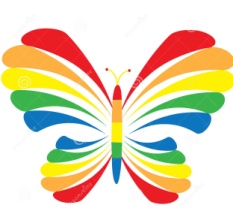 DNI WIOSENNE PRZYBYWAJĄ,W STAWIE SIĘ PLUSKAJĄ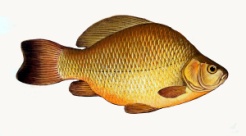 PLIM I PLUM I PLIM I PLUMW LESIE GRUCHA,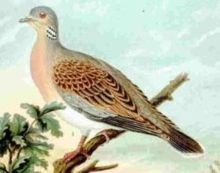 BRZĘCZY 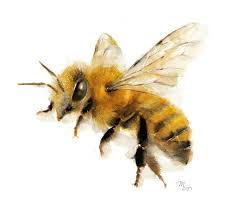 BZYKA 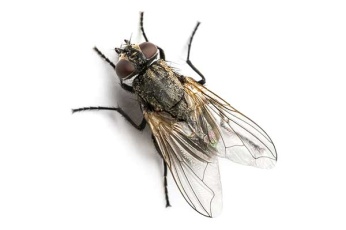 KUMKA   I 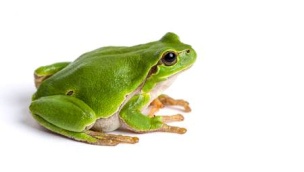 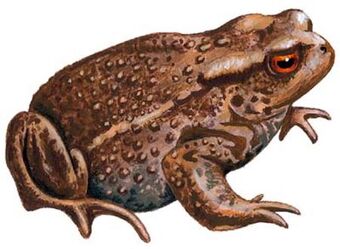 KUM, KUM, KUM, KUMWYSTRZELIŁY     PĄKI,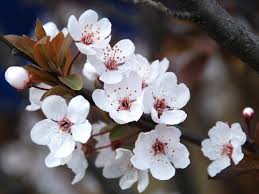 Z   WYJRZAŁY JUŻ 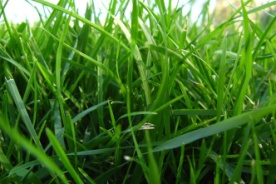 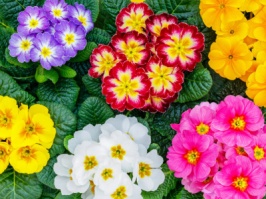 WIOSNA DZWONI W LEŚNE 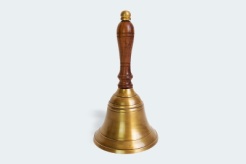 ŚPIEWAJĄ NAM  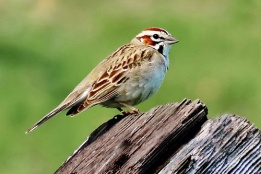 PACHNĄ, ŁĄK STROJNISIE,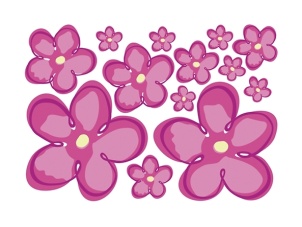 CIESZĄ SIĘ WIOSNĄ TAKŻE 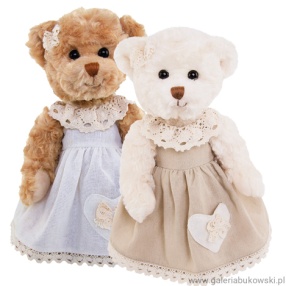 3.Aktywność Muzyczna Maszeruje wiosna - pokazywanie piosenki"Maszeruje wiosna" K. Bożek-Gowik  https://www.youtube.com/watch?v=yNLqW1kp9Pw I ZWROTKA Tam daleko gdzie wysoka sosna - rękę przykładamy do czoła i szukamy w dali wiosny
maszeruje drogą mała wiosna.- maszerujemy w miejscu 
Ma spódniczkę mini, sznurowane butki - pokazujemy rękę przy kolanie spódniczkę mini i butki sznurowane
i jeden warkoczyk krótki.- pokazujemy na włosy krótki warkoczyk 

REF. Maszeruje wiosna a ptaki wokoło maszerujemy w miejscu i naśladujemy ręka machanie skrzydeł 
lecą i świergocą głośno i wesoło.- dłonie składamy w dziubki (jak do piosenki kaczuchy) otwieramy i zamykamy 
Maszeruje wiosna w ręku trzyma kwiat,- maszerujemy w miejscu i na wyciągniętej ręce udajemy że trzymamy kwiatka 
gdy go w górę wznosi zielenieje świat !- unosimy rękę z kwiatkiem do góry i machamy na boki
II ZWROTKA Nosi wiosna dżinsową kurteczkę,- udajemy, że zakładamy kurteczkę na ramieniu - małą torebeczkę. - pokazujemy na ramię Chętnie żuje gumę i robi-  
balony a z nich każdy jest zielony. naśladujemy żucie gumy i robienie balonów

REF. Maszeruje wiosna a ptaki wokoło maszerujemy w miejscu i naśladujemy ręka machanie skrzydeł lecą i świergocą głośno i wesoło.- dłonie składamy w dziubki (jak do piosenki kaczuchy) otwieramy i zamykamy Maszeruje wiosna w ręku trzyma kwiat,- maszerujemy w miejscu i na wyciągniętej ręce udajemy że trzymamy kwiatka gdy go w górę wznosi zielenieje świat !- unosimy rękę z kwiatkiem do góry i machamy na boki

III ZWROTKA Wiosno, wiosno nie zapomnij o nas dwie ręce do góry i machamy 
każda trawka chce być już zielona. Pokazujemy trawę 
gdybyś zapomniała inną drogą poszła - łapiemy się za głowę 
zima by została mroźna.- obejmujemy się i udajemy że jest zimno

REF. Maszeruje wiosna a ptaki wokoło maszerujemy w miejscu i naśladujemy ręka machanie skrzydeł
lecą i świergocą głośno i wesoło. dłonie składamy w dziubki (jak do piosenki kaczuchy) otwieramy i zamykamy
Maszeruje wiosna w ręku trzyma kwiat, maszerujemy w miejscu i na wyciągniętej ręce udajemy że trzymamy kwiatka
gdy go w górę wznosi zielenieje świat ! unosimy rękę z kwiatkiem do góry i machamy na boki